ОФИЦИАЛЬНОЕ ОПУБЛИКОВАНИЕСобрание представителей сельского поселения Шенталамуниципального района ШенталинскийСамарской областиРЕШЕНИЕ №123 от 04 декабря 2023 годаО внесении изменений в решение Собрания представителей сельского поселения Шентала муниципального района Шенталинский Самарской области от 10 декабря 2015 года № 19 «Об утверждении Положения об установлении Главе сельского поселения Шентала муниципального района Шенталинский Самарской области размера денежного вознаграждения, порядка организации труда и продолжительности ежегодного оплачиваемого отпуска»С учетом параметров социально-экономического развития муниципального района Шенталинский Самарской области, в соответствии со статьей 134 Трудового кодекса Российской Федерации, в целях сохранения дифференциации в оплате труда различных категорий работников Собрание представителей сельского поселения Шентала муниципального района Шенталинский Самарской областиРЕШИЛО:1. В Положение об установлении Главе сельского поселения Шентала муниципального района Шенталинский Самарской области размера денежного вознаграждения, порядка организации труда и продолжительности ежегодного оплачиваемого отпуска, утвержденное решением Собрания представителей сельского поселения Шентала муниципального района Шенталинский Самарской области от 10 декабря 2015 года № 19, внести следующие изменения:1.1. Повысить с 1 декабря 2023 года в 1,1 раза размер действующего по состоянию на 30 ноября 2023 года должностного оклада Главы сельского поселения Шентала муниципального района Шенталинский Самарской области.1.2. Приложение №1 к Положению об установлении Главе сельского поселения Шентала муниципального района Шенталинский Самарской области размера денежного вознаграждения, порядка организации труда и продолжительности ежегодного оплачиваемого отпуска изложить в новой редакции (прилагается).2. Настоящее решение опубликовать в газете «Вестник поселения Шентала».3. Настоящее решение вступает в силу со дня его официального опубликования и распространяет свое действие на отношения, возникшие с 01.12.2023 г.Председатель Собрания представителей сельского поселения Шентала муниципального района ШенталинскийСамарской области                                                                     Г.П. ГафароваГлава сельского поселения Шентала муниципального района Шенталинский Самарской области                                                                  В.И. МиханьковПриложение № 1 к Положению об установлении Главе сельского поселения Шентала муниципального района Шенталинский Самарской области размера денежного вознаграждения, порядка организации труда и продолжительности ежегодного оплачиваемого отпуска (изм. от 04.12.2023 г. №123)Должностной оклад Главы сельского поселения Шентала                муниципального района Шенталинский Самарской областиРЕШЕНИЕ №124 от 04 декабря 2023 годаО внесении изменений в решение Собрания представителей сельского поселения Шентала муниципального района Шенталинский Самарской области от 18 января 2019 года № 112 «Об утверждении  Положения  об оплате труда лиц, замещающих должности муниципальной службы в органах местного самоуправления сельского поселения Шентала муниципального района Шенталинский Самарской области»С учетом параметров социально-экономического развития муниципального района Шенталинский Самарской области, в соответствии со статьей 134 Трудового кодекса Российской Федерации, в целях сохранения дифференциации в оплате труда различных категорий работников Собрание представителей сельского поселения Шентала муниципального района Шенталинский Самарской областиРЕШИЛО:1. В Положение  об оплате труда лиц, замещающих должности муниципальной службы в органах местного самоуправления сельского поселения Шентала муниципального района Шенталинский Самарской области, утвержденное решением Собрания представителей сельского поселения Шентала муниципального района Шенталинский Самарской области от 18 января 2019 года № 112, внести следующие изменения:1.1. Повысить с 1 декабря 2023 года в 1,1 раза размеры действующих по состоянию на 30 ноября 2023 года должностных окладов муниципальных служащих органов местного самоуправления сельского поселения Шентала муниципального района Шенталинский Самарской области.1.2. Приложение №1 к Положению об оплате труда лиц, замещающих должности муниципальной службы в органах местного самоуправления сельского поселения Шентала муниципального района Шенталинский Самарской области изложить в новой редакции (прилагается).2. Настоящее решение опубликовать в газете «Вестник поселения Шентала».3. Настоящее решение вступает в силу со дня его официального опубликования и распространяет свое действие на отношения, возникшие с 01.12.2023 г.Председатель Собрания представителей сельского поселения Шентала муниципального района ШенталинскийСамарской области                                                                     Г.П. ГафароваГлава сельского поселения Шентала муниципального района Шенталинский Самарской области                                                                  В.И. МиханьковПриложение № 1 к Положению  об оплате труда лиц, замещающих должности муниципальной службы в органах местного самоуправления сельского поселения Шентала муниципального района Шенталинский Самарской области (изм. от 04.12.2023 г. №124)Должностные оклады муниципальных служащих органов местного самоуправления сельского поселения Шенталамуниципального района Шенталинский Самарской областиНомер телефона для сообщений в целях предотвращения террористической и экстремистской деятельности 8 (84652) 2-17-572023понедельник04 декабря№ 31 (375)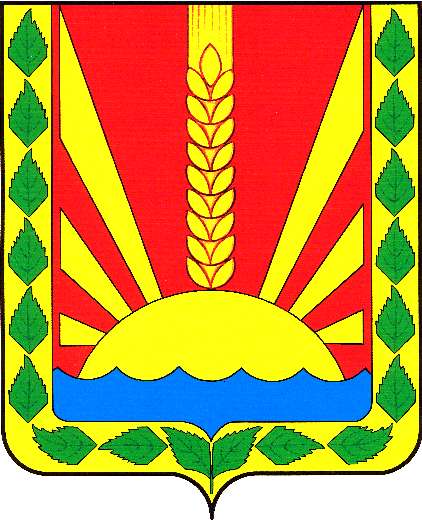 Учрежден решением Собрания представителей сельского поселения Шентала муниципального района Шенталинский Самарской области № 134 от 25.02.2010 г.Наименование должности Должностной оклад, руб.Глава поселения 27 402,00Наименование должности% от должностного оклада Главы поселенияРазмер должностного окладаВысшие должности муниципальной службы Высшие должности муниципальной службы Заместитель главы поселения9024 658,00Главные должности муниципальной службы Главные должности муниципальной службы Начальник отдела8021 920,00Старшие должности муниципальной службы Старшие должности муниципальной службы Ведущий специалист5615 342,00Младшие должности муниципальной службыМладшие должности муниципальной службыСпециалист4412 062,00Соучредители:1. Администрация сельского поселения Шентала муниципального района Шенталинский Самарской области; (446910, Самарская область, Шенталинский район, ст. Шентала, ул. Вокзальная, 20);2. Собрание представителей сельского поселения Шентала муниципального района Шенталинский Самарской области (446910, Самарская область, Шенталинский район, ст. Шентала, ул. Вокзальная, 20).Напечатано в АСП Шентала муниципального района Шенталинский Самарской области.446910, Самарская область, Шенталинский район, ст. Шентала, ул. Вокзальная, 20. Тираж 100 экземпляров. Бесплатно.Периодичность выпуска газеты «Вестник поселения Шентала»- не реже одного раза в месяц.